Encyclopedia of an Extraordinary School – Cascade High SchoolClass of 2022 Entry(based on Amy Krouse Rosenthal’s Encyclopedia of an Ordinary Life)From Encyclopedia of an Ordinary Life, “Orientation Almanac”:The following is an attempt to provide the reader, particularly those of you who come to this in a distant and certainly different era, with plain facts about [CHS life from 2017-2022], the backdrop against which this book was written. (Krouse Rosenthanl 1)The departing members of the Class of 2022 were tasked with creating their class's entry in the Encyclopedia of an Extraordinary School – Cascade High School.  Population (Class Size)46 Students Top StoriesMissing half of Sophomore year (COVID shut down March 2020)Keagan Lamey getting stung by a bee and Alec Gehl saving his life Keagan Lamey falling down the steps and everyone heard it Gavin Manternach climbing a tree during Cougar Pride Day Davis Trumm being the Iowa Trig-Star (#1 in the State)Winning powder puff senior year “Lockdown” in Stewart’s room Cost of Living Averages (school lunch, bottle of pop or water, and so on)Gas $4.09 per gallon Getting eyebrows threaded $12.00 At least one caffeinated drink $6 At least $20 for weekend activities Golf – free for team members in-season; offseason: $5 green fee, $5 cart fee School breakfast and lunch are free due to COVID Favorite Television ShowsYOUThe Office Criminal Minds Euphoria Grey’s Anatomy Law and Order Friends Bones Jeopardy! Breaking Bad Riverdale NCIS Selling Sunsets Yellowstone Heartstopper Ways We Entertain OurselvesStall class through constant chatting Going to guidance office to talk with Steph and Mr. WebberTalking to Mr. Stewart during Cougar TimeScrolling through TikTok Going to the library to avoid class Go on a walk and talk Napping Using the restroom so you can be on your phoneSitting in the high school parking lotTrue Crime Documentaries Driving around Hitting bombs at Fillmore Going to Walmart/Target Spontaneous road trips Watching Netflix Getting called out early so you can relax at homeBowling at Cherry Lanes Classes We Recommend (Even if We Hated)Precalculus Kirkwood classes Composition I and II Statistics History through Media Introduction to Literature Spanish at least 3 years Public Speaking AP US History Modern US History Creative Writing Art Exploration Technology Solutions (“The Help Desk Class”) Most Popular School Activity Student section at games Walk and Talks Going to the gym during Cougar Time on Fridays Visiting Mr. Webber Running to Lunch Favorite Sayings“That’s not my problem.” - Mr. Knepper “Today is a workday.” - Mrs. Manternach “Happy [Specific Day]!” - Mr. Curry “This is super easy.” - Mr. Knepper “Hey Team.”- Mrs. Keen “No school likely tomorrow!” - Brad Denemark “Healthy and eligible on Monday.” - Coach Brindle/Coach McMullen “They (opposing team) are good, but they’re not overly great/they’re extremely beatable.” - Coach McMullen “I will take all the toes.” - Mrs. Keen “Put some hot stuff on it.” - Coach Bob Davidshofer “Percussion, put ‘em down for five.” - Mr. B “You meant what I knew.”- Mrs. Keen “Be safe, be smart, kiss your mamas!” - Mrs. Keen “It’s a great day to be a cougar!!” - Mr. VanderLugt“My hands are tied.” - Mr. Stewart Least Favorite Sayings“You need to go beyond my corrections for full credit.” - Mrs. Manternach “How’s the portfolio going?” - Mrs. Manternach “Look on Itslearning.” “I’ll wait.” - Mr. Knepper with a huge smile.  “Where were you the whole time?” - Any teacher. “I sure hope you can!” after asking if you can go to bathroom “EVERYBODY ON THE LINE!!!!” - Coach McMullen “Butterfield run today.” - Coach Bob Davidshofer “Time to do Xello.” - Mr. Stewart How We Answer the Question “How Are You?”Tired Oh, you know Eh Pretty goodOh not too badMalo/a Could be better Alright It’s goin’  Still alive Livin’ the dream Wonderful Fantastic School Absence ExcusesI slept in, whoops Mentally exhausted I don’t feel like it Wasn’t ready for a test “Doctor’s Appointment” I had to take my cat to the vetI was busy with my portfolioBread took too long in the toaster Forgot my PE uniform Field work taking longer than expected Common SlangOpeBruhh Dude Money That’s so fair “BOY” J chillin’ Tragic I’m rattled E E EThings that Make Us AnxiousWorking on a paper the night before it’s due Thesis paper Presenting in any class Due dates Other students Comp Portfolio Mr. Frake bringing out his stopwatch Making class by 8:05 Having to work with Ally on a paper Show week Math tests Becoming the #1 varsity golfer just days before the playoffs Mrs. Manternach giving us more papers  When your computer updates during your timed essay Hearing a phone make noise in math class and wondering if it is yours What High School Tasted Like (Foods We Ate)Cheesy Breadsticks and cardboard Pizza Chicken Bacon Wrap Orange Chicken French Toast SticksChicken Patty Fish SandwichFruit Parfaits Kranch The McRib Walking Taco Pre-Ordered Crispy Chicken Salad Breakfast Sandwich  Scotcharoos Things that Confused Us for Much Longer then They Should HaveThe portfolio first semester StatisticsOnline Comp Portfolio Critical Review paper in Comp Asking for help from Mrs. Manternach and leaving more confused afterwards Any analysis paper What a level of significance is How I could have a bunch of Kirkwood classes on one day and only one on another Voiced Essay Macbeth My computer Correcting rough drafts online Things that are CustomaryBrady White not being in Stats Seniority Cheating in Computer Apps and getting caught Asking Brad for the weather report Looking on Itslearning if confused on what you’re supposed to be doing in Mrs. Manternach’s classes Spanish being the easiest class in the school Procrastinating Brad wearing shorts in the middle of winter and posting about how cold it isMr. Stewart playing a Bob Ross video in the background while we take our tests Mr. Stewart playing guitar and singing in the hallway Hanging out in the Guidance Office Half the class being late to Spanish Mr. Knepper being gone Keagan being a menace Illegal parking Isaac Martin getting top 3 at a golf meet but not winning Never actually reading class novels Staring at the clock Leaving two minutes early to go lunch in Mrs. Manternach’s classSkipping resiliency lessons Mr. Stewart eating snacks from foods classes all dayElizabeth Gibbs being late to school everydayHow You Know You Are FamousWhen you are put on Sports Center.  (IS THERE A LINK TO THIS WE COULD ADD?)When little kids randomly come up to you and say hi when you have no idea who they are or how they know you When your name is mentioned on announcements Younger classmen following you on social media all at once Teachers following you to class to make sure you’re not disruptive Walking through the halls to be recognized for an activity Getting a treat from the lunch ladies 8th graders coming to golf meets to watch you Getting a front of the lunch line pass PassionsProcrastinating Napping Eating Skipping Kirkwood on Fridays Not eating school lunchesPassion Projects Ignoring directions Spacing offStaring at a blank Word document Eating rabbit food Watching Tik Toks Art Created by Us (drawings, photos, poems, and so on)Making the worst clay pots 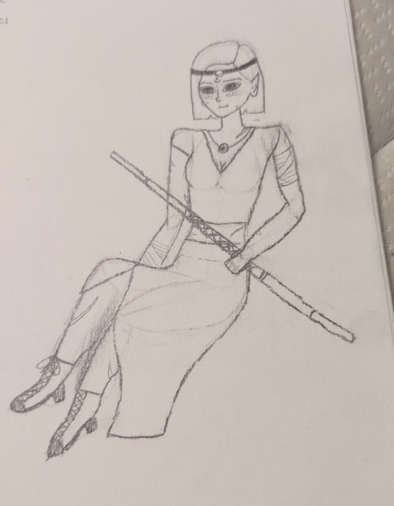 Character from “She Kills Monsters” 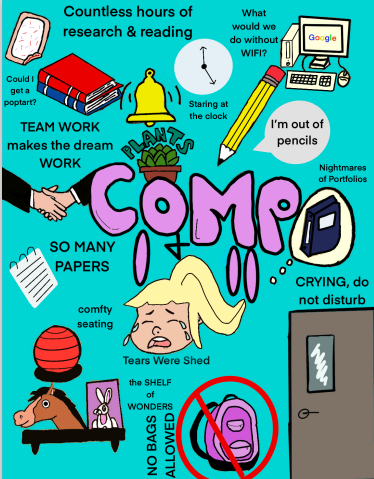 CHS Portraits 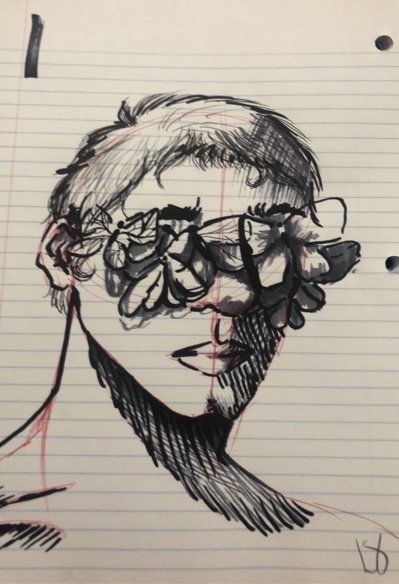 Lauren Schwenker’s drawings 
Reasons Why You are Late Slept in Forgot what time your Kirkwood class is Extended Cougar Time schedule and no one told you Needing to grab a dessert before Kirkwood Jeff was being slow at Casey’sNeeded gas “Wait, we had class?” Forgot my computer Could not find a parking spot Cows got out Senora won’t mark me tardy Band senior project Showering after PE “Car trouble” I fell asleep before Kirkwood Hit the red light Class Songs “Memory I Don’t Mess with” – Lee Brice“I Like the Sound of That” – Rascal Flatts “Pursuit of Happiness” – Kid Cudi “Emo Girl” – Machine Gun Kelly “Heatwaves” – Glass Animals “Day N’ Nite” – Kid Cudi “The Spins” - Mac Miller “La La Land” – Bryce Vine “I Love my Homies” – Skeez “I’ll Always Remember You” - Hannah MontanaHow You Know that Freshman Year Was the Best The song “Mo Bamba” “Mmmmm” –  Juice WRLD Had a 4.0 Freshman hall Caring about absences  Barely had any homework Leaving Mr. Brindle’s class to get our book all the way in Freshman hall and taking our time Better grades in Spanish than English Mr. Vander Lugt Lower expectations Not worrying about college We only played Fortnite when we got home. Gavin’s basement every weekend Things We Did in Comp Besides Doing Comp Semantle Weddle Wordle Quordle Octordle Heardle Wardle Poeltl Sedecordle Other class work Nerdle HayDay Spamming friends with snapchats GossipingFamous People We Grew Up Watching The Splash Brothers Tiger Woods Tom Brady LeBron James Matt Damon Alex Trebek The Kardashians Aidan NoonanNicole McDermottThe guys on Deadliest CatchContributors:Grace BergfeldMaci BoffeliHarley BradtkeLillian BrunsJack CarrBrad Denemark Kennedy DosseyMcKenna GehlElizabeth GibbsAlly HoffmanKeagan LameyCallie Lynch Maddie ManternachIsaac MartinCole MillerLaura OttingTanner SimonMegan SmithDavis TrummMaggie TrummBella Turnis Jared Weber